Guía de trabajo autónomo (plantilla)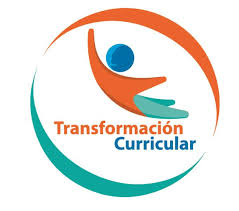 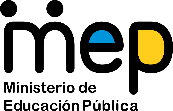 El trabajo autónomo es la capacidad de realizar tareas por nosotros mismos, sin necesidad de que nuestros/as docentes estén presentes. Contenido 4.1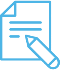 Me preparo para hacer la guía Pautas que debo verificar antes de iniciar mi trabajo.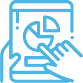 Voy a aprender. 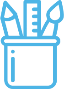  Pongo en práctica lo aprendidoInstrumento de evaluación formativaSolicito ayuda a mi familia para completar lo siguiente.Reviso las acciones realizadas en general durante la construcción del trabajo.Coloreo la manita que considero refleja mi nivel de trabajo en la guía que acabo de completar indicadas en cada uno de los números.Centro Educativo:                                                         Nivel: quinto añoEducador/a:                                                                  Asignatura: EspañolMateriales o recursos que voy a necesitar Para este trabajo debo contar con los siguientes materiales:MI cuaderno, un lápiz,  borrador, y además,  lápices de color.Condiciones que debe tener el lugar donde voy a trabajar  Para trabajar en esta ruta de aprendizaje, se le propone tomar en cuenta lo siguiente:Debo ubicarme  en un lugar en el cual  me sienta cómodo/a y que sea ventilado.Debo contar con buena iluminación (si es natural es mejor). Trato que el ruido ambiente no distraiga mi concentración en este proceso.Tomo en cuenta las medidas y la situación de emergencia sanitaria que enfrenta nuestro paísTiempo en que se espera que realice la guía Requiero al menos de una hora y veinte minutos para resolver la guía.Indicaciones En la producción textual se pueden elaborar textos, utilizando diversos tipos de lenguaje, con ello enriquezco el mensaje que deseo comunicar.Leo la siguiente retahíla y realice lo siguiente:Actividades para retomar o introducir el nuevo conocimiento.IUna vieja me contó                                         se llevaban el Cadejos a montearque ella había nacido                     la vieja continuó con su historia y su tertuliamuy adentro en la bajura,                                     y dijo que su gracia era aduliapero que era de Nicoya,                                                 y a su hombre don Otilioque era hija de la Golla,                                                   que mantenían un idiliode la que echaba las tortillas                             desde el día en que se casarona la par de donde Melodías Espinoza                  y que por eso solo compraronfrente donde Macostecho Barrantes         una plancha de dientes pa’ los dos.que eran unos viejos de antes                   Ella probaba los frijoles y ella el arroz.que ya se encontraban finados            Ella las tortillas y el hombre la moronga,pero que los viejos condenados                                          y de ahí Dios guarde,eran el puuuuro pisuicas                                                            quién se la pongaque tenían amaestrada la mica                          midiendo bien su chanchaday que no era por rajar                                            porque la plancha de dientespero que de vez en cuando                                         cualquier olor archivaba.(Antonio Anchío Rodríguez, Liberia, Costa Rica)a. Escribo una X en aquellos aspectos en que los identifico del texto anterior:Busco en el diccionario las palabras desconocidas para realizar esta actividad.Repeticiones (   )                                                            Palabras apocopadas (   )Frases inacabadas (   )                                                         Cambio de temas (   )Expresiones interrogativas (   )                                                     Aumentativos (   ) Expresiones informativas (   )                                                             Diminutivos (   )Expresiones enunciativas (   )                                                          Despectivos (   )Uso de palabras onamotopeyas (   )                             Uso de interjecciones (   )Uso de contracciones (   )                                                                    Deícticos (   )Uso de antropónimos (   )                                                         Uso de anáforas (   )Expresión afectiva o emotiva (   )                                                     Omisión de una parte de la palabra (   )Empleo de pronombres personales (   )b. En el ejercicio anterior identifique características propias del lenguaje coloquial. Escribo en mi portafolio de evidencias un resumen que conceptualiza y caracteriza al lenguaje coloquial.Indicaciones Leo con mucha atención los siguientes recuadros y realizo lo solicitado.                          Texto 1                                                   Texto 2Ejemplo de lenguaje_______________   Ejemplo de lenguaje _____________a. Resalto las semejanzas y diferencias entre ambos textos. Me enfoco en el tipo de lenguaje y la intención del mensaje.b. Establezco dónde se presenta con más frecuencia ese tipo de lenguaje. c. En este ejercicio observé ejemplos de lenguaje figurado y lenguaje técnico. Escribo en el espacio indicado con una línea, anteriormente, a cuál texto se refiere cada uno de ellos.d. Tomado en cuenta la lectura y lo realizado en el punto a, b y c escribo un resumen que conceptualice y caracterice los dos tipos de lenguaje estudiado.e. Construyo tres tipos de texto, aplicando los diferentes tipos de lenguaje estudiado (coloquial, figurado y técnico). Para ello observo la siguiente tabla donde se especifica el tipo de texto, el lenguaje por utilizar y el tema del cual tratarán mis párrafos.Tomo en cuenta a quién va dirigido cada uno de los mensajes.Indicaciones o preguntas o matrices para auto regularse y evaluarseContesto las siguientes preguntas:¿Qué sabía antes sobre los tipos de lenguaje coloquial, técnico, figurado y qué sé ahora?¿Qué puedo mejorar de mi trabajo para producir textos con diversos tipos de lenguaje?¿Cómo le puedo explicar a otra persona qué es el lenguaje coloquial, figurado y técnico?Recuerdo colocar esta actividad en mi folder de evidencias.Aprendizaje esperadoAprendizaje esperadoInicialIntermedioAvanzado1Propongo diferentes tipos de lenguaje para el enriquecimiento de las producciones de diversos tipos de texto (oral y escrito).Enlisto diferentes tipos de lenguaje para el enriquecimiento de las producciones (oral y escrito). 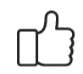 Elijo diferentes tipos de lenguaje para el enriquecimiento de las producciones.Expongo ideas, con distintos tipos de lenguaje, para la construcción de los tipos de texto.2Verifico la estructura de cada tipo de texto de acuerdo con el lenguaje empleado.Enlisto la información de cada tipo de texto de acuerdo con el lenguaje empleado.Elijo las características de los tipos de texto con ejemplos.Compruebo la pertinencia de las ideas para la construcción de tipos de textos.3Determina los aspectos por mejorar en la organización y claridad de ideas dentro del texto construido.Menciono las características de organización.Destaco ideas para la construcción clara y organizada de un párrafo.Infiero mejoras de las ideas propias para la construcción de modelos de textos.